ETKİNLİK 1 AmaçBireysel farklılıkların doğal olduğunu bilir.DüzeyİlkokulMateryalÇalışma Yaprağı-1 Boya KalemleriMakas-LastikMaskeleri süslemek için malzemelerSüreçÖğrencilere etkinlik amacının bireylerin birbirinden fiziksel ve kişilik özellikleri açısından farklı olduklarının farkında olmamız gerektiği açıklanır.Youtube’dan “ Buki, tüm çocuklarımızın dünya çocuk gününü kutlar.”  videosu izletilir.Bireylerin fiziksel özelliklerinin birbirinden farklı olduğuna dikkat çekilerek “Farklılıklarımız bizleri özel kılar.” denilir.Öğrencilere aşağıdaki sorular yöneltilerek paylaşımda bulunmaları istenir.-Videodaki çocukların fiziksel özellikleri nasıldı?-Sıra arkadaşının fiziksel özelliklerini söyler misin?-Bütün insanlar aynı fiziksel özelliklere sahip olsaydı nasıl olurdu?5.Öğrencilere çalışma yaprağı -1 dağıtılır. Çalışma yaprağında yer alan maske taslağını kendi fiziksel özelliklerine göre kesip süslemeleri istenir. Maskeler tamamlandıktan sonra sınıfta eğlenceli müzik eşliğinde dans etmeleri istenir. 6.Benzer bir açıklama ile süreç sonlandırılır:“Bugün sizlerle fiziksel özelliklerimizin birbirinden farklı olduğunu öğrendik. Bazılarımız yeşil gözlü bazılarımız kahverengi, bazılarımız uzun boylu bazılarımız kısa boylu… Önemli olan bu farklılıklarımızın doğal bir zenginlik olduğunu fark etmektir. Çünkü hepimiz aynı fiziksel özelliklere sahip olsaydık dünya çok renksiz bir yer olabilirdi.” ETKİNLİK 2Amaçİyi arkadaş ve kötü arkadaş arasındaki farkları ayırt eder.DüzeyİlkokulMateryalTahta kalemi, küçük not kâğıtları, EK 1SüreçÖğretmen sınıfta arkadaşlığın önemini anlatan EK 1’ deki hikâyeyi okur.Öğretmen öğrencilere küçük not kâğıtları dağıtır.Öğretmen tahtaya büyük bir kelebek çizer.Öğretmen, öğrencilerden bir arkadaşta bulunan iyi ve kötü özelliklerden birer tanesini küçük not kâğıtlarına yazmalarını ister.Öğrenciler yazdıkları kâğıtları sırayla tahtaya gelip okur. Öğrencinin okuduğu özellikler iyi ya da kötü olarak gruplandırılıp kelebeğin uygun kanadına yapıştırılır.Öğretmen, öğrencilerden duygu ve düşüncelerini ifade etmelerini ister.Öğretmen iyi arkadaş ve kötü arkadaş kavramlarıyla ilgili kısaca düşüncelerini ifade ederek etkinliği sonlandırır.EK 1ETKİNLİK 3AmaçÇevresine yardım etmenin önemini bilir.DüzeyİlkokulMateryalEK 2SüreçÖğretmen sınıfta yardımlaşmanın önemiyle ilgili kısa bir konuşma yapar ve EBA’daki ‘Kıpırdak ile Şıpırdak-Yardımlaşma’ adlı videoyu izletir.Öğretmen öğrencilere EK 2’ yi dağıtır.EK 2 öğrenciler tarafından doldurulur.Öğretmen öğrencilerin yazdıklarını gönüllü öğrencilere öncelik vererek sınıfta paylaşmalarını ister.Paylaşılanlar üzerinde beyin fırtınası yapılarak etkinlik sonlandırılır.EK 2Kime, Nasıl Yardım Ediyorum?ETKİNLİK 4AmaçDoğruluk ve dürüstlük içeren cümleleri ayırt eder.DüzeyİlkokulMateryalEK 3SüreçÖğretmen sınıfta doğruluk ve dürüstlük ile ilgili kısa bir konuşma yapar ve EK 3’teki hikâyeyi öğrencilere okur.Öğrencilerin hikâyeyle ilgili duygu ve düşüncelerinin paylaşılması istenir.Öğretmen bir torbaya doğru ve yanlış ifadeler içeren cümleleri yazıp içine atar.Öğretmen, öğrencilerden sırayla tahtaya gelip torba içerisinden bir kâğıt çekmelerini ister.Öğrenci kâğıtta yazan cümleyi sesli bir şekilde okur ve kâğıtta yazan ifadenin doğru veya yanlış olduğunu belirtir.Öğrencinin okuduğu cümle sınıfta tartışılır.Öğretmen cümlelerle ilgili örnekler vererek etkinlik sonlandırılır.EK 3ETKİNLİK 5AmaçYaşamındaki  sorumluluklarına örnek verir.DüzeyİlkokulMateryal1. Çalışma Yaprağı-1 2. Çalışma Yaprağı-2Süreç1.Etkinliğe bir açıklama yaparak başlanır: “Sevgili öğrenciler yaşamımızda üstlenmemiz gereken bazı görevlerimiz vardır. Bu görevlerimize rol deriz. Örneğin ben okulda öğretmenim, evde ise anneyim. Sorumluluk ise rollerimizin gereklerini yerine getirmemizdir. Yine örnekleyecek olursak benim öğretmen olarak sorumluluklarımdan biri sizlerle ders işlemektir.” 2. “Şimdi sizlere Küçük Ayıcık Po’nun masalını anlatacağım.” ifadesi kullanılarak öğrencilerin dikkati etkinliğe çekilir. 3. Masal okunduktan sonra öğrencilere şu soru yöneltilir: “Küçük Ayıcık Po gün içinde neler yaptı?” 4. Öğrencilerden gelen cevaplar doğrultusunda görseller tahtaya teker teker yapıştırılır. 5. Görseller inceledikten sonra aşağıdaki sorular yöneltilir: • Küçük Ayıcık Po’nun sorumlulukları nelerdir? •Sizin hangi sorumluluklarınız var?6.Öğrencilerin sorulara verdikleri yanıtlar alındıktan sonra aşağıdaki açıklama yapılarak etkinlik sonlandırılır: “Sevgili Çocuklar bugün sizlerle Küçük Ayıcık Po masalından yola çıkarak sorumluluklarınız hakkında konuştuk. Siz de  sorumluluklarınıza örnekler vererek bu konuda yeni bilgiler öğrendiniz.”Çalışma Yaprağı-1KÜÇÜK AYICIK POBir varmış, bir yokmuş. Evvel zaman içinde, kalbur saman içinde ormanın derinliklerinde ailesiyle birlikte Po adında küçük bir ayıcık yaşarmış. Her gün olduğu gibi o gün de Po annesinin ona seslenmesiyle yeni güne “merhaba” demiş ve okula gitmek için hazırlanmaya başlamış. Okul kıyafetlerini giymiş, çantasını hazırlamış. Ailecek kahvaltı yaptıktan sonra kardeşi Zu ile beraber okula gitmek için yola koyulmuşlar. Po ile Zu el ele, güle oynaya şarkılar söyleyerek okula varmışlar. Okula varınca sınıflarına gitmek için ayrılmışlar. Po kendi sınıfına girip arkadaşlarına “Günaydın” diyerek sırasına oturmuş. Po ve arkadaşları okulda öğretmenlerini can kulağı ile dinlemiş, teneffüslerde oyunlar oynamışlar. Ders bittiğinde herkes birbirine “İyi akşamlar” diyerek evlere dağılmış. Po ile Zu da evin yolunu tutmuş. Yolda giderken bir grup hayvanın kirlenen çevreyi temizlediklerini görmüşler. Onlarda çevreyi temiz tutmak için yerdeki çöpleri çöp kutusuna atmışlar. Eve vardıklarında Po çok yorulduğunu hissetmiş ve biraz dinlenmiş. Dinlendikten sonra akşam yemeğini hazırlayan anne ve babasına yardım etmiş. Masaya bardakları, tabakları ve çatal-kaşıkları koymuş. Bütün aile birlikte yemek yemişler. Sonrasında Po öğretmenin verdiği ödevlerini yapmış. Bilemediği yerlerde ise anne ve babasından yardım istemiş. Ödevlerini bitirdikten sonra ailesiyle biraz vakit geçirmiş. Uyku saati geldiğinde yatağına yatmış, sorumluluklarını yerine getirmenin rahatlığıyla uykuya dalmış.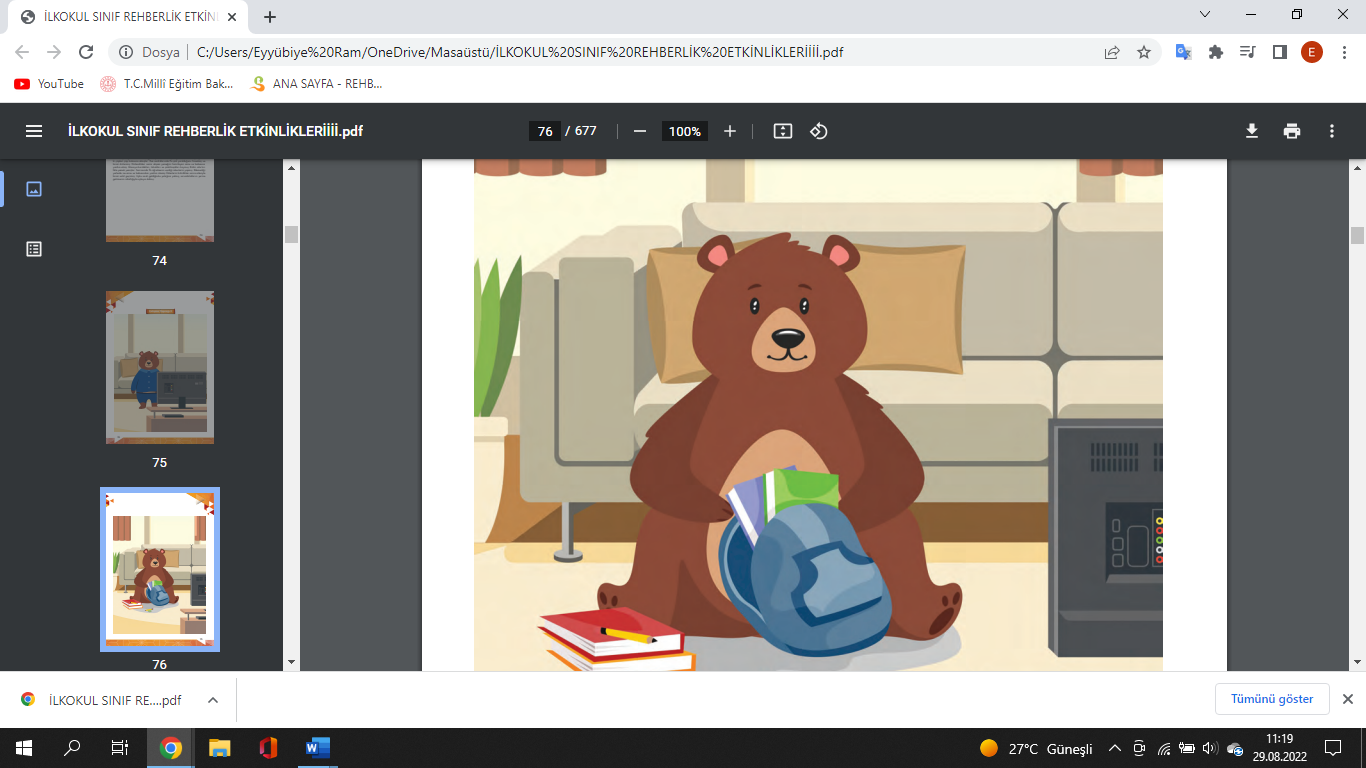 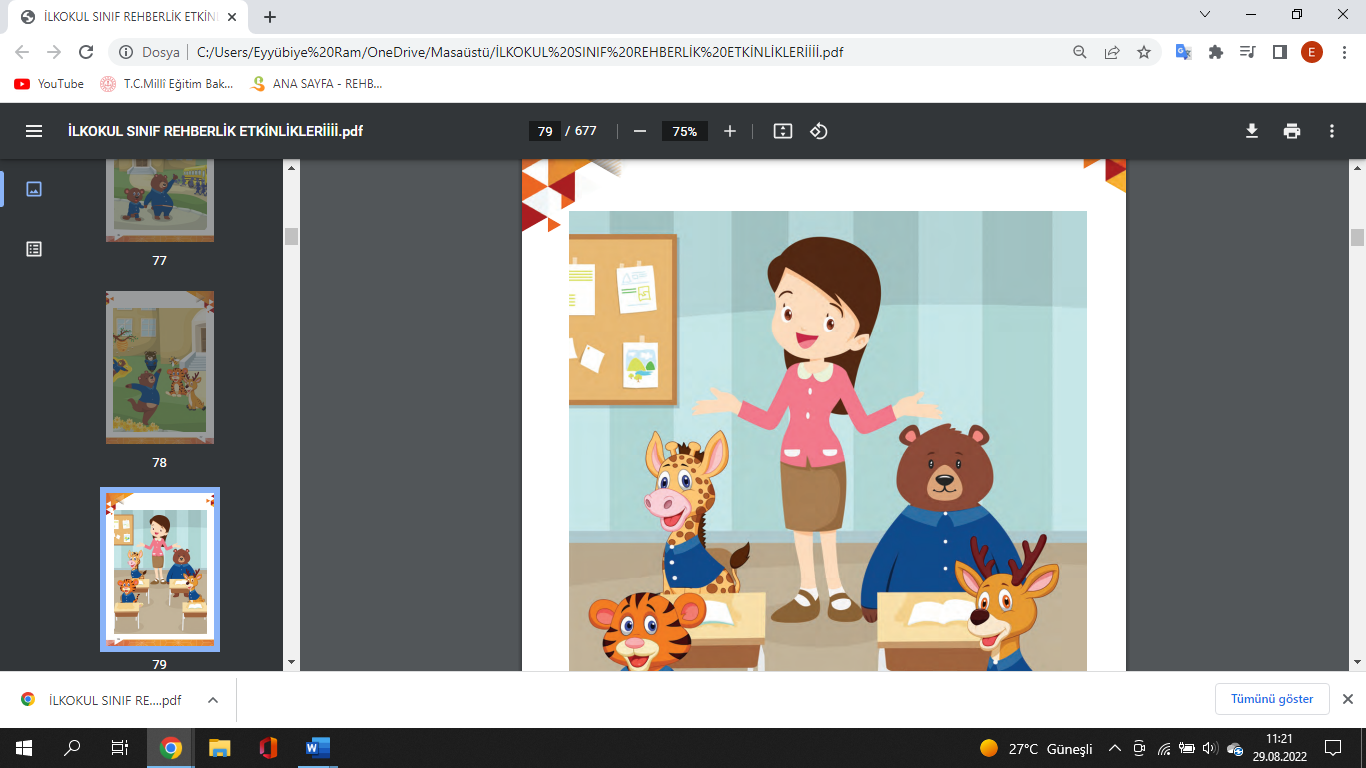 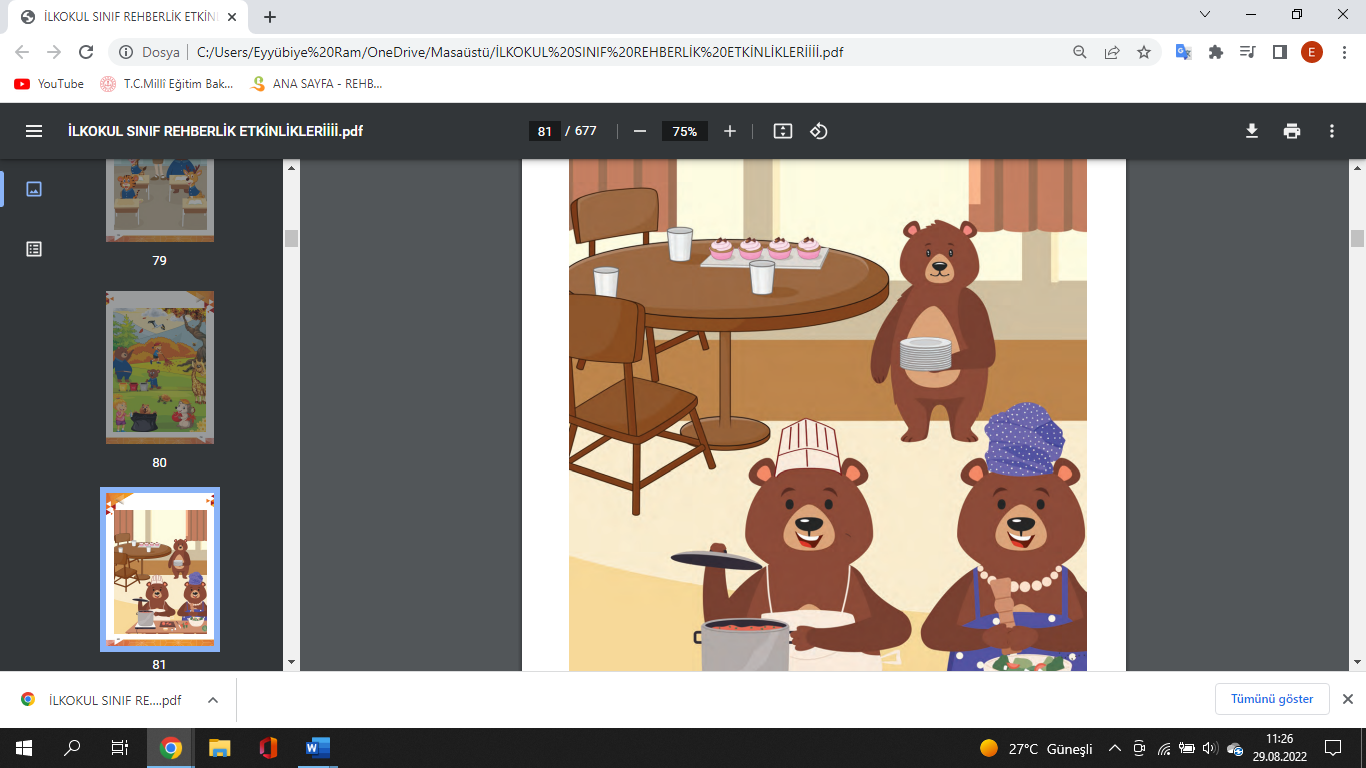 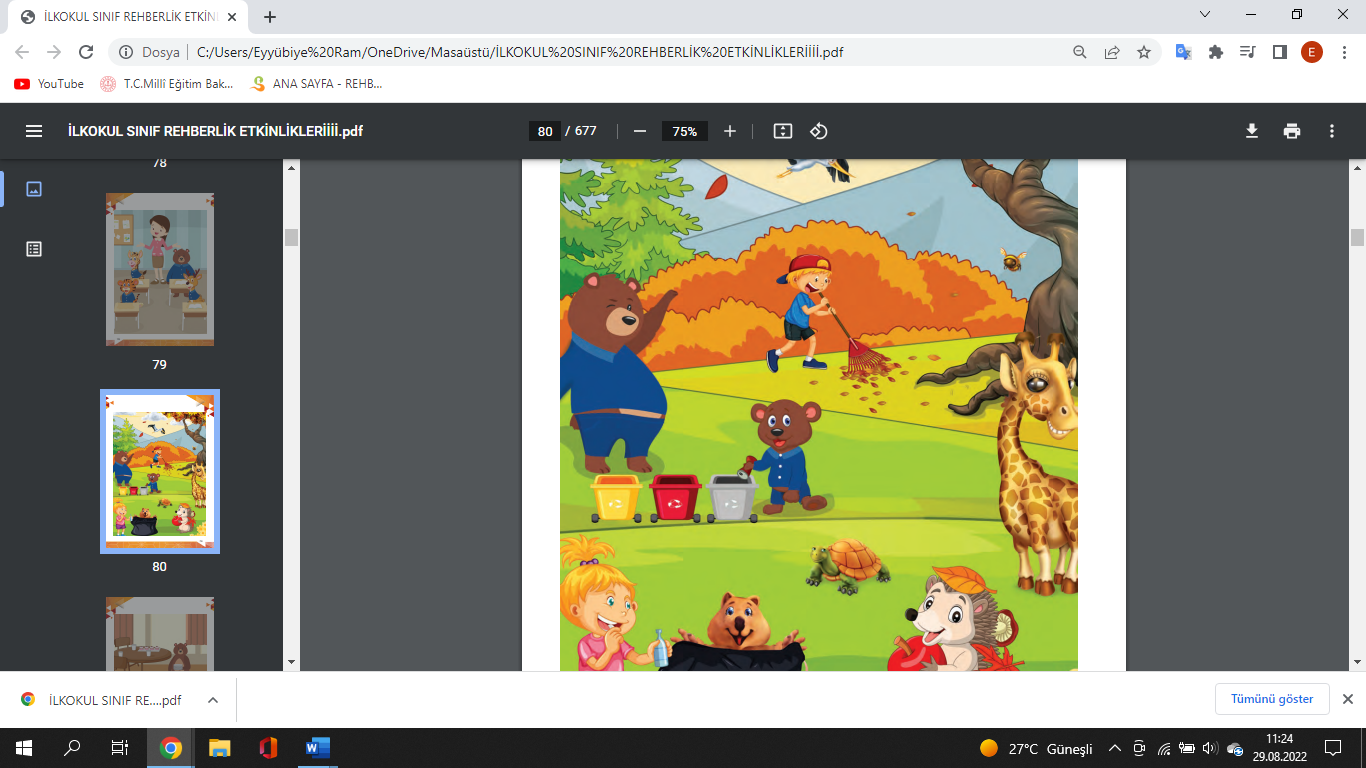 ETKİNLİK 6AmaçVatanımız için önemli olan kişileri tanır.DüzeyİlkokulMateryalEK 5SüreçÖğretmen sınıfa vatanımız için önemli kişilerin fotoğraflarını getirir.Öğrencilere EK 5’ teki sorular yöneltilir.Öğrencilerin sorularla ilgili duygu ve düşüncelerini paylaşmaları istenir.Öğretmen konunun önemiyle ilgili kısa bir konuşma yaparak etkinliği sonlandırır.EK 5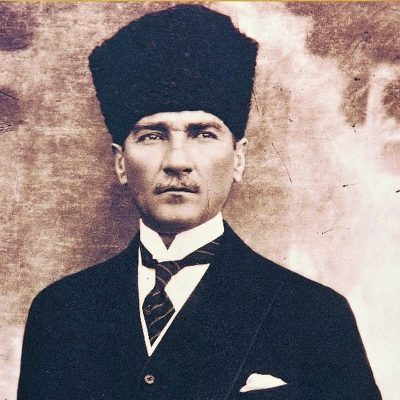 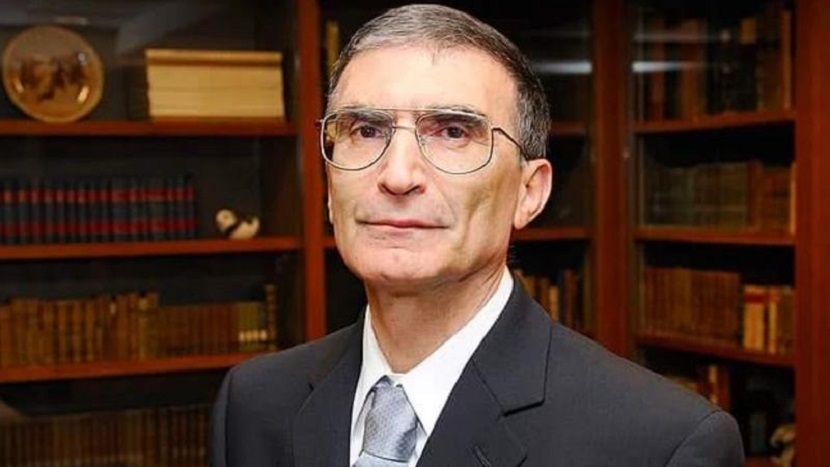 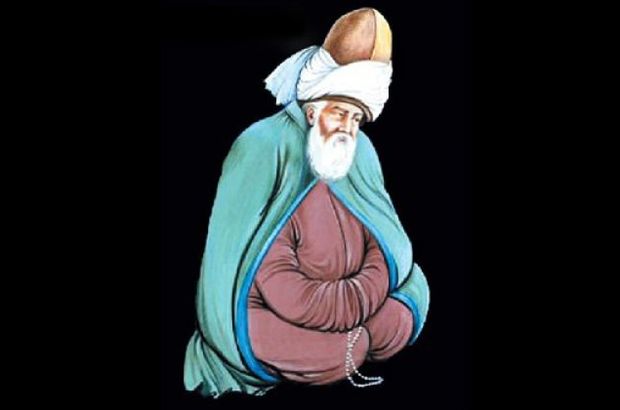 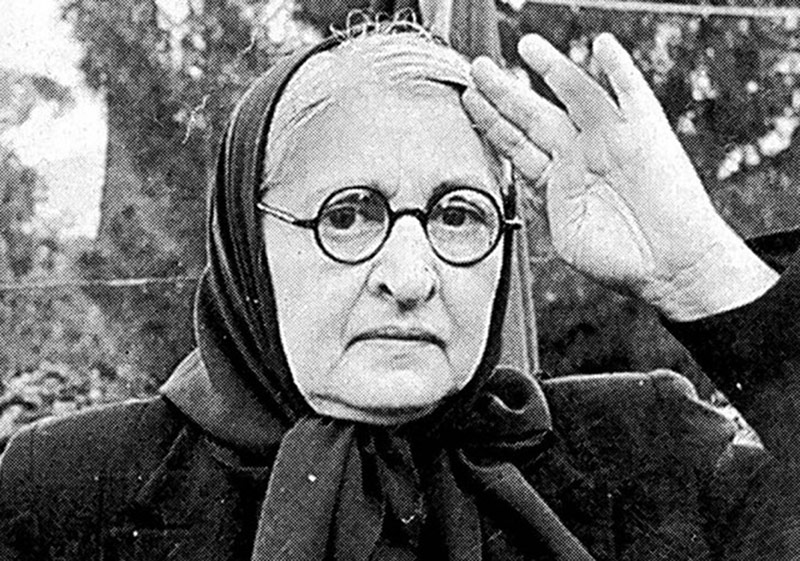 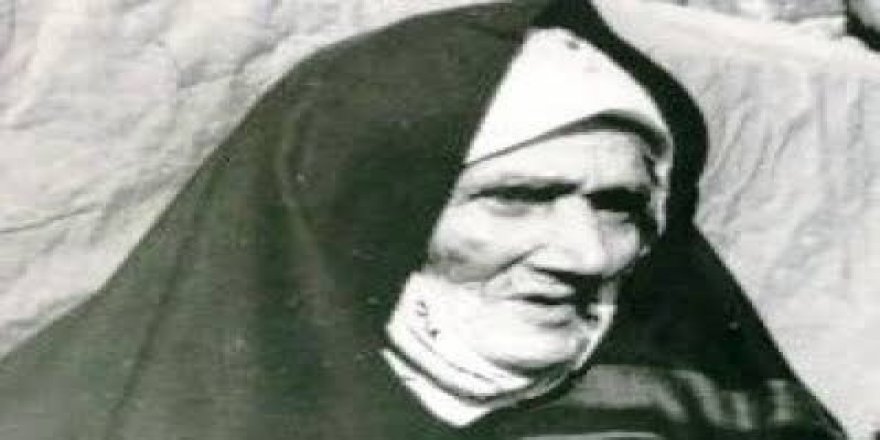                                 (Halide Edip Adıvar)			                		(Nene Hatun)ETKİNLİK 7AmaçBirbirimize karşı sevgi dolu cümleler kurmanın önemini bilir.DüzeyİlkokulMateryal-SüreçÖğretmen ailemizi, arkadaşlarımızı sevmenin öneminden bahseder.Öğretmen sınıfa ip yumağı getirir.Öğretmen ipin ucunu tutarak bir öğrencinin ismini söyler ve yumağı ona doğru atar.İp yumağını tutan öğrenciye ‘Seni seviyorum, çünkü …….’ diye başlayan bir cümle kurar ve öğrencinin de aynı şekilde yumağı bir başka arkadaşına atması şeklinde etkinliği devam ettirir.İp yumağı tüm öğrencilere ulaştıktan sonra öğretmen öğrencilerden etkinlikle ilgili duygu ve düşüncelerini alarak etkinliği sonlandırır.NOT: Sınıfta her öğrencinin etkinliğe katılması sağlanır.Okuma-yazma bilmeyen öğrenciler için öğretmen yardımı alınır.